FICHA DE ACTIVIDADES DIARIAS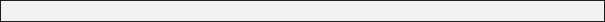               NOMBRES Y APELLIDOS DEL ESTUDIANTE:   	CARRERA:							TOTAL DE HORAS 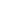 NOMBRE DEL TUTOR EMPRESARIAL: 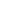 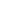 FIRMA DEL TUTOR EMPRESARIAL     	SELLO DE LA EMPRESADIA Y FECHANº DE HORASDIARIASDESCRIPCIÓN DE TAREAS DIARIAS DESARROLLADASLunes00/00/2024Martes 00/00/2024Miércoles00/00/2024Jueves00/00/2024Viernes00/00/2024Lunes00/00/2024Martes 00/00/2024Miércoles00/00/2024Jueves00/00/2024Viernes00/00/2024Lunes00/00/2024Martes 00/00/2024Miércoles00/00/2024Jueves00/00/2024Viernes00/00/2024Lunes00/00/2024Martes 00/00/2024Miércoles00/00/2024Jueves00/00/2024Viernes00/00/2024